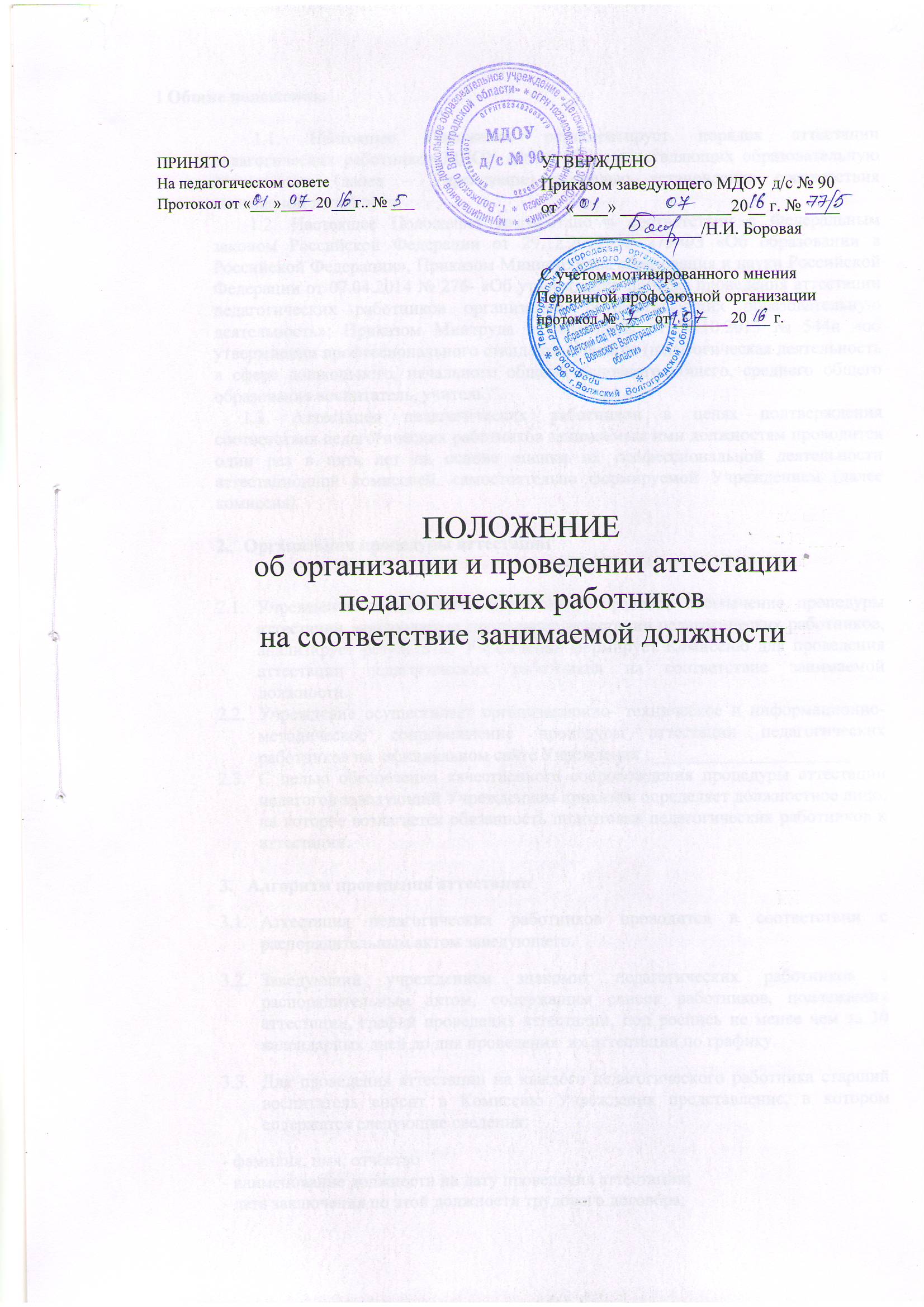 I Общие положения.
         1.1. Настоящее Положение регламентирует порядок аттестации педагогических работников МДОУ д/с № 90, осуществляющих образовательную деятельность (далее – Учреждение) с целью установления соответствия занимаемой должности.        1.2. Настоящее Положение разработано в соответствии с Федеральным законом Российской Федерации от 29.12.2012 № 273-ФЗ «Об образовании в Российской Федерации», Приказом Министерства образования и науки Российской Федерации от 07.04.2014 № 276- «Об утверждении порядка проведения аттестации педагогических работников организаций, осуществляющих образовательную деятельность»; Приказом Минтруда и соцзащиты от 18.10.2013 № 544н «об утверждении профессионального стандарта «Педагог (педагогическая деятельность в сфере дошкольного, начального общего, основного общего, среднего общего образования воспитатель, учитель)".      1.3. Аттестация педагогических работников в целях подтверждения соответствия педагогических работников занимаемым ими должностям проводится один раз в пять лет на основе оценки их профессиональной деятельности аттестационной комиссией, самостоятельно формируемой Учреждением (далее комиссия)Организация процедуры аттестацииУчреждение осуществляет нормативно- правовое обеспечение процедуры аттестации, контролирует проведение аттестации педагогических работников, анализирует результаты. Учреждение формирует Комиссию для проведения аттестации педагогических работников на соответствие занимаемой должности.Учреждение осуществляет организационно- техническое и информационно- методическое сопровождение процедуры аттестации педагогических работников на  официальном сайте Учреждения : _____________________С целью обеспечения качественного сопровождения процедуры аттестации педагогов заведующий Учреждением приказом определяет должностное лицо, на которое возлагается обязанность подготовки педагогических работников к аттестации.Алгоритм проведения аттестацииАттестация педагогических работников проводится в соответствии с распорядительным актом заведующего.Заведующий учреждением знакомит педагогических работников с распорядительным актом, содержащим список работников, подлежащих аттестации, график проведения аттестации, под роспись не менее чем за 30 календарных дней до дня проведения  их аттестации по графику.Для проведения аттестации на каждого педагогического работника старший воспитатель вносит в Комиссию Учреждения представление, в котором содержатся следующие сведения:- фамилия, имя, отчество- наименование должности на дату проведения аттестации;- дата заключения по этой должности трудового договора;- уровень образования и (или ) квалификации по специальности или направлению подготовки;- информация о получении дополнительного профессионального образования по профилю педагогической деятельности;- результаты предыдущей аттестации (в случае их проведения);- мотивированная всесторонняя и объективная оценка профессиональных, деловых качеств, результатов профессиональной деятельности педагогического работника по выполнению должностных обязанностей, возложенных на него трудовым договором.Заведующий Учреждением знакомит педагогического работника с представлением под роспись не позднее, чем за 30 календарных дней до дня проведения аттестации. После ознакомления с представлением педагогический работник по желанию может  представить в Комиссию Учреждения дополнительные сведения, характеризующие его профессиональную деятельность за периоды с даты предыдущей аттестации (при наличии аттестации – с даты поступления на работу).                             При отказе педагогического работника от ознакомления с представлением составляется акт, который подписывается заведующим Учреждением и лицами ( не менее двух), в  присутствии которых составлен акт.Аттестация проводится на заседании Комиссии Учреждения с участием педагогического работника. Заседание Комиссии Учреждения считается правомочным, если на нем присутствуют не менее двух третей от общего числа Комиссии Учреждения.В случае отсутствия педагогического работника в день проведения аттестации на заседании Комиссии Учреждения по уважительной причине, его аттестация переносится на другую дату, и в график аттестации вносятся изменения, о чем заведующий Учреждением знакомит работника под роспись не менее чем за 30 календарных дней до новой даты проведения аттестации.При неявке педагогического работника на заседание Комиссии Учреждения без уважительной причины, Комиссия Учреждения проводит аттестацию в его отсутствие.По результатам аттестации педагогического работника Комиссия Учреждения принимает одно из следующих решений:- соответствует занимаемой должности (указывается должность педагогического работника)- не соответствует занимаемой должности (указывается должность педагогического работника)Решение принимается Комиссией Учреждения в отсутствие педагогического работника открытым голосованием большинством голосов членов Комиссии Учреждения, присутствующих на заседании.                                                    При  прохождении аттестации педагогический работник, являющийся членом Комиссии Учреждения, не участвует в голосовании по своей кандидатуре. В случаях, когда не менее половины членов комиссии Учреждения, присутствующих на заседании, проголосовали за решение о соответствии работника занимаемой должности, педагогический работник признается соответствующим занимаемой должности.Результаты аттестации педагогического работника, непосредственно присутствующих на заседании Комиссии Учреждения, сообщаются ему после подведения итогов голосования.Результаты аттестации педагогических работников заносятся в протокол, подписываемый председателем, (заместителем председателя), секретарем и членами Комиссии Учреждения, присутствующими на заседании, который хранится с представлением, дополнительными сведениями, представленными самими педагогическими работниками, характеризующими их профессиональную деятельность (в случае их наличия). На педагогического работника, прошедшего аттестацию, не позднее двух рабочих дней со дня ее проведения, секретарем Комиссии Учреждения составляется выписка из протокола, содержащая сведения о фамилии, имени, отчестве аттестуемого, наименовании его должности, дате заседания Комиссии Учреждения, результатах голосования, о принятом Комиссией Учреждения решении. Заведующий Учреждением знакомит педагогического работника с выпиской из протокола под роспись в течение трех раб043Eих дней после его составления. Выписка из протокола храниться в личном деле педагогического работника.Результаты аттестации в целях подтверждения соответствия педагогических работников занимаемым ими должностям на основе оценки профессиональной деятельности педагогический работник вправе обжаловать в соответствии с законодательством РФ.Аттестацию в целях подтверждения соответствия занимаемой должности не проходят следующие педагогические работники:-педагогические работники, имеющие квалификационные категории;-проработавшие в занимаемой должности менее двух лет в организации, в которой проводится аттестация;- беременные женщины;- женщины, находящиеся в отпуске по беременности и родам (аттестация возможна не ранее чем через два года после их выхода из указанного отпуска)- лица, находящиеся в отпуске по уходу за ребенком  до достижения возраста 3-х лет (аттестация возможна не ранее чем через два года после их выхода из указанного отпуска);- отсутствовавшие на рабочем месте более 4 месяцев подряд в связи с заболеванием (аттестация возможна не ранее чем через год после выхода на работу).Комиссия Учреждения дает рекомендации заведующему Учреждения о возможности назначения на соответствие занимаемой должности педагогических работников лиц, не имеющих специальной подготовки или стажа работы, установленных в разделе «Требования квалификации» раздела «Квалификационные характеристики должностей работников образования» Единого квалификационного справочника должностей руководителей, специалистов и служащих и (или) профессиональными  стандартами, но обладающих достаточным практическим опытом и компетентностью, выполняющих качественно и в полном объеме возложенные на них должностные обязанности.Порядок обжалования решений аттестационной комиссииРезультаты аттестации в части нарушения процедуры педагогический работник вправе обжаловать, направив жалобу заведующему Учреждения.